ЗАДАНИЕ НА ПРАКТИКУДата«_______»______________ 20  ___года    ______________________________________________________                                                                                                                                                                                                         (подпись)Вид практики:  [УЧЕБНАЯ, ПРОИЗВОДСТВЕННАЯ (ПО ПРОФИЛЮ СПЕЦИАЛЬНОСТИ)]Вид практики:  [УЧЕБНАЯ, ПРОИЗВОДСТВЕННАЯ (ПО ПРОФИЛЮ СПЕЦИАЛЬНОСТИ)]Вид практики:  [УЧЕБНАЯ, ПРОИЗВОДСТВЕННАЯ (ПО ПРОФИЛЮ СПЕЦИАЛЬНОСТИ)]Вид практики:  [УЧЕБНАЯ, ПРОИЗВОДСТВЕННАЯ (ПО ПРОФИЛЮ СПЕЦИАЛЬНОСТИ)]По профессиональному модулю: [Код][Наименование профессионального модуля согласно ФГОС СПО]По профессиональному модулю: [Код][Наименование профессионального модуля согласно ФГОС СПО]По профессиональному модулю: [Код][Наименование профессионального модуля согласно ФГОС СПО]По профессиональному модулю: [Код][Наименование профессионального модуля согласно ФГОС СПО]Специальность СПО: [Код] [Наименование специальности по ФГОС СПО] Специальность СПО: [Код] [Наименование специальности по ФГОС СПО] Специальность СПО: [Код] [Наименование специальности по ФГОС СПО] Специальность СПО: [Код] [Наименование специальности по ФГОС СПО] Выдано обучающемуся _________ курса____________ группыВыдано обучающемуся _________ курса____________ группыВыдано обучающемуся _________ курса____________ группыВыдано обучающемуся _________ курса____________ группы________________________________________________________________________________________________________________________________________________________________________________________________________________________________________________________________________________________________________________________________________________________________________________________ (Ф.И.О.)__________________________________________________________________________________________________________________________________________________ (Ф.И.О.)__________________________________________________________________________________________________________________________________________________ (Ф.И.О.)__________________________________________________________________________________________________________________________________________________ (Ф.И.О.)__________________________________________________________________________________________________________________________________________________ (наименование организации) (наименование организации) (наименование организации) (наименование организации)Сроки прохождения практики  с  «___» __________20 ___ по  «____» ________20 ____годаСроки прохождения практики  с  «___» __________20 ___ по  «____» ________20 ____годаСроки прохождения практики  с  «___» __________20 ___ по  «____» ________20 ____годаСроки прохождения практики  с  «___» __________20 ___ по  «____» ________20 ____годаВ ходе прохождения практики предусмотрено выполнение следующих видов работ:В ходе прохождения практики предусмотрено выполнение следующих видов работ:В ходе прохождения практики предусмотрено выполнение следующих видов работ:В ходе прохождения практики предусмотрено выполнение следующих видов работ:1. Ведение и оформление Дневника прохождения практики.1. Ведение и оформление Дневника прохождения практики.1. Ведение и оформление Дневника прохождения практики.1. Ведение и оформление Дневника прохождения практики.2. Составление и оформление Отчета о прохождении практики.2. Составление и оформление Отчета о прохождении практики.2. Составление и оформление Отчета о прохождении практики.2. Составление и оформление Отчета о прохождении практики.3. Индивидуальное Задание на практику:3. Индивидуальное Задание на практику:3. Индивидуальное Задание на практику:3. Индивидуальное Задание на практику:№Виды работ (перечень заданий) на практикеКоличество часов на выполнение заданияПодготовительный этап [без детализации по видам работ][Указывается  количество часов, приведённое разработчиком в рабочей программе практики по профессиональному модулю]Основной этап [приводится детализация по видам заданий]:[…][Количество часов распределяется руководителем по видам заданий в зависимости от планируемого объема работ]Этап обработки и анализа информации [приводится  детализация по видам работ]:[…][Количество часов распределяется руководителем по видам работ в зависимости от их планируемого объема]Этап подготовки отчета [без детализации по видам работ][Указывается  количество часов, приведённое разработчиком в рабочей программе практики по профессиональному модулю]Всего[Указывается количество часов согласно учебному плану]Задание выданоЗадание выданоЗадание выданоЗадание выданоРуководитель практики от образовательной организации ______________________________________________                                                                                                                                                                                                (должность, Ф.И.О.)Руководитель практики от образовательной организации ______________________________________________                                                                                                                                                                                                (должность, Ф.И.О.)Руководитель практики от образовательной организации ______________________________________________                                                                                                                                                                                                (должность, Ф.И.О.)Руководитель практики от образовательной организации ______________________________________________                                                                                                                                                                                                (должность, Ф.И.О.)Дата «_______» ______________ 20  ___  года    ______________________________________________________                                                                                                                                                                                                     (подпись)Дата «_______» ______________ 20  ___  года    ______________________________________________________                                                                                                                                                                                                     (подпись)Дата «_______» ______________ 20  ___  года    ______________________________________________________                                                                                                                                                                                                     (подпись)Дата «_______» ______________ 20  ___  года    ______________________________________________________                                                                                                                                                                                                     (подпись)Задание согласованоЗадание согласованоЗадание согласованоЗадание согласованоРуководитель практики от организации ______________________ _________________ ____________________                                                                                                                                       (должность)                                    (подпись)                                             (Ф.И.О.)Руководитель практики от организации ______________________ _________________ ____________________                                                                                                                                       (должность)                                    (подпись)                                             (Ф.И.О.)Руководитель практики от организации ______________________ _________________ ____________________                                                                                                                                       (должность)                                    (подпись)                                             (Ф.И.О.)Руководитель практики от организации ______________________ _________________ ____________________                                                                                                                                       (должность)                                    (подпись)                                             (Ф.И.О.)Задание полученоЗадание полученоЗадание полученоЗадание полученоОбучающийся ____________________________________________________________________________________                                                                                                                                                (Ф.И.О.)Обучающийся ____________________________________________________________________________________                                                                                                                                                (Ф.И.О.)Обучающийся ____________________________________________________________________________________                                                                                                                                                (Ф.И.О.)Обучающийся ____________________________________________________________________________________                                                                                                                                                (Ф.И.О.)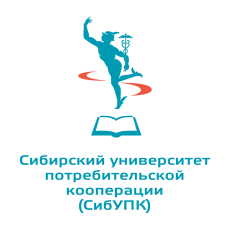 